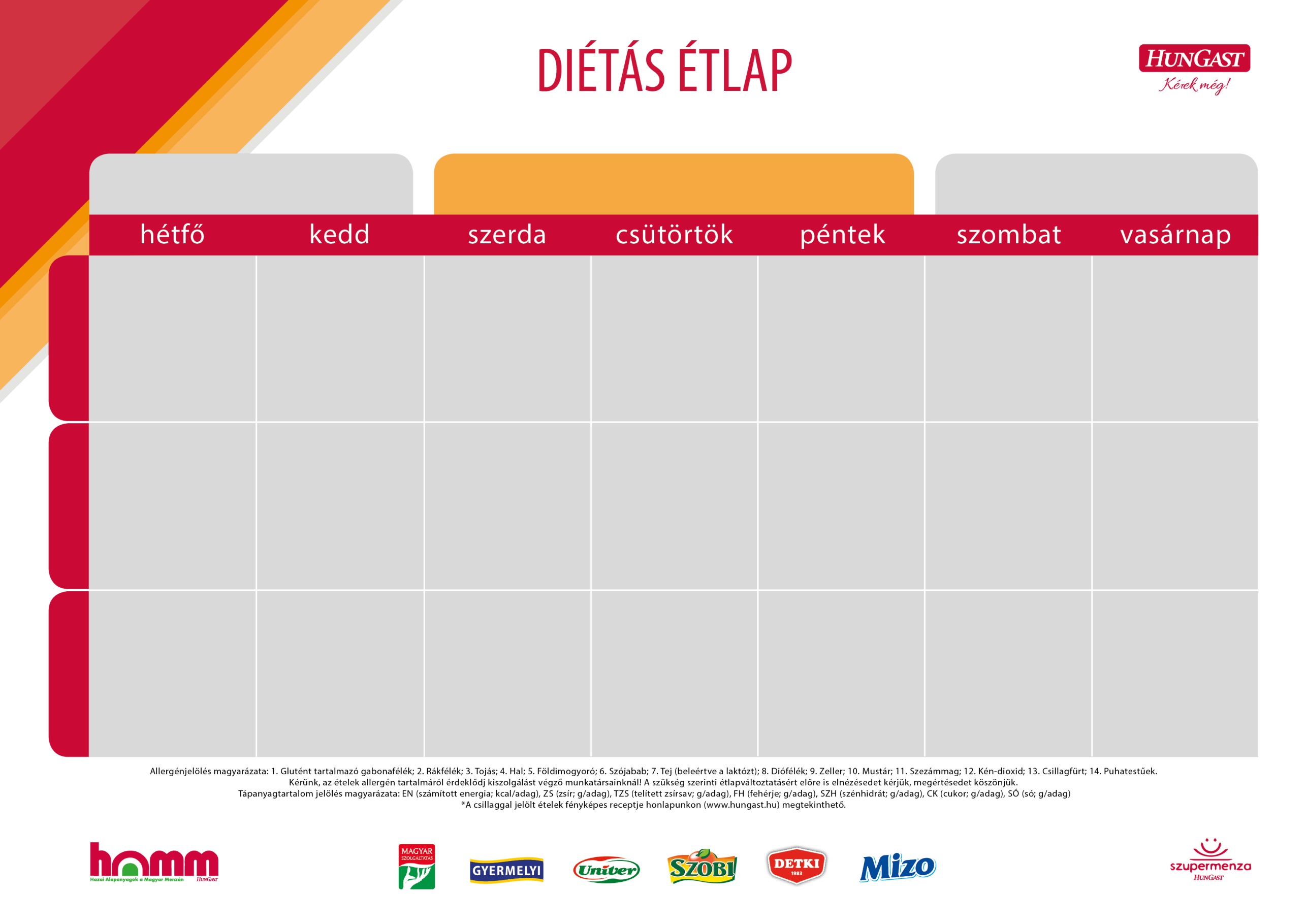 TojásmentesTojásmentesTojásmentesTojásmentesTojásmentesTojásmentesTojásmentesTojásmentesTojásmentes2020.MÁRCIUS 2-82020.MÁRCIUS 2-82020.MÁRCIUS 2-82020.MÁRCIUS 2-82020.MÁRCIUS 2-82020.MÁRCIUS 2-8TÍZÓRAIVaníliás tej ZsemleVaníliás tej ZsemleVaníliás tej ZsemleTea KörözöttFélbarna kenyérKígyóuborkaTea KörözöttFélbarna kenyérKígyóuborkaTea KörözöttFélbarna kenyérKígyóuborkaTea SajtkrémZsemleSárgarépa korongTea SajtkrémZsemleSárgarépa korongTea SajtkrémZsemleSárgarépa korongTejMini dzsemMargarinFélbarna kenyérTejMini dzsemMargarinFélbarna kenyérTejMini dzsemMargarinFélbarna kenyérTea Marokkói sárgarépakrémFélbarna kenyérRetekTea Marokkói sárgarépakrémFélbarna kenyérRetekTea Marokkói sárgarépakrémFélbarna kenyérRetekTÍZÓRAIAllergének:1, 5, 7, 8Allergének:1, 5, 7, 8Allergének:1, 5, 7, 8Allergének:1, 5, 7, 8, 11Allergének:1, 5, 7, 8, 11Allergének:1, 5, 7, 8, 11Allergének:1, 5, 7, 8Allergének:1, 5, 7, 8Allergének:1, 5, 7, 8Allergének:1, 5, 7, 8, 11Allergének:1, 5, 7, 8, 11Allergének:1, 5, 7, 8, 11Allergének:1, 5, 8, 11Allergének:1, 5, 8, 11Allergének:1, 5, 8, 11Allergének:Allergének:Allergének:Allergének:Allergének:Allergének:TÍZÓRAIEN: 388EN: 304EN: 244EN: 386EN: 301EN: EN: TÍZÓRAIZS: 7,9TZS: 4,3FH: 14,4ZS: 8,9TZS: 3,9FH: 7,8ZS: 5,3TZS: 3,1FH: 6ZS: 6,7TZS: 4,9FH: 14,1ZS: 7,8TZS: 3,6FH: 11,5ZS: TZS: FH: ZS: TZS: FH: TÍZÓRAISZH: 69,1CK: 52,7SÓ: 0,8SZH: 46CK: 12SÓ: 1,6SZH: 42,2CK: 12,8SÓ: 1,2SZH: 64,6CK: 27,3SÓ: 1,5SZH: 44,3CK: 10SÓ: 1,7SZH: CK: SÓ:SZH: CK: SÓ:EBÉDGombaleves*Lecsós pulykaraguPárolt rizsNarancs Gombaleves*Lecsós pulykaraguPárolt rizsNarancs Gombaleves*Lecsós pulykaraguPárolt rizsNarancs Csontleves*Fokhagymás csirke csíkokMajorannás burgonyafőzelékTeljes kiőrlésű kenyér.Csontleves*Fokhagymás csirke csíkokMajorannás burgonyafőzelékTeljes kiőrlésű kenyér.Csontleves*Fokhagymás csirke csíkokMajorannás burgonyafőzelékTeljes kiőrlésű kenyér.Szárnyas ragulevesTúrós tészta*AlmaTeljes kiőrlésű kenyérSzárnyas ragulevesTúrós tészta*AlmaTeljes kiőrlésű kenyérSzárnyas ragulevesTúrós tészta*AlmaTeljes kiőrlésű kenyérZellerleves*Szárnyas vagdalt TojMFejtett babfőzelék Teljes kiőrlésű kenyérZellerleves*Szárnyas vagdalt TojMFejtett babfőzelék Teljes kiőrlésű kenyérZellerleves*Szárnyas vagdalt TojMFejtett babfőzelék Teljes kiőrlésű kenyérIsk: LimonádéOvi+Szoci:Tejfölös zöldbableves*Natúr csirkemellPetrezselymes rizsVegyes salátaIsk: LimonádéOvi+Szoci:Tejfölös zöldbableves*Natúr csirkemellPetrezselymes rizsVegyes salátaIsk: LimonádéOvi+Szoci:Tejfölös zöldbableves*Natúr csirkemellPetrezselymes rizsVegyes salátaEBÉDAllergének:1Allergének:1Allergének:1Allergének:1,  5, 7, 8,12Allergének:1,  5, 7, 8,12Allergének:1,  5, 7, 8,12Allergének:1, 5, 7, 8Allergének:1, 5, 7, 8Allergének:1, 5, 7, 8Allergének:1,5, 7, 8, 9Allergének:1,5, 7, 8, 9Allergének:1,5, 7, 8, 9Allergének:1, 7Allergének:1, 7Allergének:1, 7Allergének:Allergének:Allergének:Allergének:Allergének:Allergének:EBÉDEN: 763EN: 735EN: 850EN: 812EN: 742EN: EN: EBÉDZS: 24,6TZS: 1,3FH: 22,3ZS: 23,7TZS: 1,7FH: 21,5ZS: 27,4TZS: 0,5FH: 24,9ZS: 25,2TZS: 1,1FH: 43,3ZS: 24TZS: 5,5FH: 21,7ZS: TZS: FH: ZS: TZS: FH: EBÉDSZH: 108CK: 1,4SÓ: 4SZH: 104CK: 3,4SÓ: 2,6SZH: 120,2CK: 22,7SÓ: 4SZH: 95,5CK: 1,4SÓ: 3,2SZH: 105CK: 20,5SÓ: 3SZH: CK: SÓ: SZH: CK: SÓ: UZSONNAKockasajtTeljes kiőrlésű kenyér RetekKockasajtTeljes kiőrlésű kenyér RetekKockasajtTeljes kiőrlésű kenyér RetekSajt szeletMargarinZsemleSajt szeletMargarinZsemleSajt szeletMargarinZsemleGépsonkaMargarinTeljes kiőrlésű kenyérGépsonkaMargarinTeljes kiőrlésű kenyérGépsonkaMargarinTeljes kiőrlésű kenyérSoproni felvágottMargarinZsemlePaprikaSoproni felvágottMargarinZsemlePaprikaSoproni felvágottMargarinZsemlePaprikaGyümölcsjoghurtTeljes kiőrlésű zsemleGyümölcsjoghurtTeljes kiőrlésű zsemleGyümölcsjoghurtTeljes kiőrlésű zsemleUZSONNAAllergének:1, 5, 7, 8Allergének:1, 5, 7, 8Allergének:1, 5, 7, 8Allergének:1, 5, 7, 8Allergének:1, 5, 7, 8Allergének:1, 5, 7, 8Allergének:1, 5, 8Allergének:1, 5, 8Allergének:1, 5, 8Allergének:1, 5, 8Allergének:1, 5, 8Allergének:1, 5, 8Allergének:1, 5, 7, 8Allergének:1, 5, 7, 8Allergének:1, 5, 7, 8Allergének:Allergének:Allergének:Allergének:Allergének:Allergének:UZSONNAEN: 149EN: 261EN: 217EN: 266EN: 257EN: EN: UZSONNAZS: 1,7TZS: 0,6FH: 5,2ZS: 11TZS: 8,1FH: 12,5ZS: 5,2TZS: 2,9FH: 10,7ZS: 11,8TZS: 6,2FH: 8,6ZS: 2,9TZS: 1,6FH: 8,3ZS: TZS: FH: ZS: TZS: FH: UZSONNASZH: 27,7CK: 0,7SÓ: 0,8SZH: 28,9CK: 0SÓ: 1,4SZH: 34,1CK: 0,3SÓ: 1,9SZH: 29,9CK: 0,1SÓ: 1,8SZH: 46,6CK: 15,3SÓ: 0,8SZH: CK: SÓ: SZH: CK: SÓ: TojásmentesTojásmentesTojásmentesTojásmentesTojásmentesTojásmentesTojásmentesTojásmentesTojásmentes2020.MÁRCIUS 9-152020.MÁRCIUS 9-152020.MÁRCIUS 9-152020.MÁRCIUS 9-152020.MÁRCIUS 9-152020.MÁRCIUS 9-15TÍZÓRAITejMini mézMargarinZsemleTejMini mézMargarinZsemleTejMini mézMargarinZsemleTea PárizsiMargarinTeljes kiőrlésű kenyérTea PárizsiMargarinTeljes kiőrlésű kenyérTea PárizsiMargarinTeljes kiőrlésű kenyérTea Lilahagymás margarinkrémTeljes kiőrlésű kenyérSárgarépa hasábTea Lilahagymás margarinkrémTeljes kiőrlésű kenyérSárgarépa hasábTea Lilahagymás margarinkrémTeljes kiőrlésű kenyérSárgarépa hasábTejGabonapehelyTejGabonapehelyTejGabonapehelyTea HúspástétomTeljes kiőrlésű kenyér KígyóuborkaTea HúspástétomTeljes kiőrlésű kenyér KígyóuborkaTea HúspástétomTeljes kiőrlésű kenyér KígyóuborkaTÍZÓRAIAllergének:1, 5, 7, 8Allergének:1, 5, 7, 8Allergének:1, 5, 7, 8Allergének:1, 5,  8Allergének:1, 5,  8Allergének:1, 5,  8Allergének:1, 5, 8Allergének:1, 5, 8Allergének:1, 5, 8Allergének:1, 5, 6, 7, 8, 11Allergének:1, 5, 6, 7, 8, 11Allergének:1, 5, 6, 7, 8, 11Allergének:1, 5,  8Allergének:1, 5,  8Allergének:1, 5,  8Allergének:Allergének:Allergének:Allergének:Allergének:Allergének:TÍZÓRAIEN: 274EN: 201EN: 291EN: 276EN: 259EN: EN: TÍZÓRAIZS: 7,2TZS: 2,9FH: 12,3ZS: 3,6TZS: 2,9FH: 5,1ZS: 10,8TZS: 1,6FH: 8,6ZS: 5,5TZS: 2,6FH: 11ZS: 7,8TZS: 3,4FH: 8,2ZS: TZS: FH: ZS: TZS: FH: TÍZÓRAISZH: 38,3CK: 15,1SÓ: 0,7SZH: 36,8CK: 10,5SÓ: 0,9SZH: 39,1CK: 10,8SÓ: 1,6SZH: 44,3CK: 26SÓ: 0,5SZH: 37,9CK: 10,5SÓ: 1,4SZH: CK: SÓ:SZH: CK: SÓ:EBÉDErőleves*SzékelykáposztaTeljes kiőrlésű kenyérAlmaErőleves*SzékelykáposztaTeljes kiőrlésű kenyérAlmaErőleves*SzékelykáposztaTeljes kiőrlésű kenyérAlmaAlföldi tésztaleves* Stroganoff szárnyas tokányPárolt rizsAlföldi tésztaleves* Stroganoff szárnyas tokányPárolt rizsAlföldi tésztaleves* Stroganoff szárnyas tokányPárolt rizsFejtett bableves*Sajtos-tejfölös tészta*AlmaFejtett bableves*Sajtos-tejfölös tészta*AlmaFejtett bableves*Sajtos-tejfölös tészta*AlmaDaragaluska leves TojMSertés vagdalt TojMKerti főzelékTeljes kiőrlésű kenyérDaragaluska leves TojMSertés vagdalt TojMKerti főzelékTeljes kiőrlésű kenyérDaragaluska leves TojMSertés vagdalt TojMKerti főzelékTeljes kiőrlésű kenyérParadicsomleves*Rántott halrúd TojMSnidlinges burgonyaTavaszi salátaParadicsomleves*Rántott halrúd TojMSnidlinges burgonyaTavaszi salátaParadicsomleves*Rántott halrúd TojMSnidlinges burgonyaTavaszi salátaEBÉDAllergének:1, 5, 7, 8Allergének:1, 5, 7, 8Allergének:1, 5, 7, 8Allergének:1, 7, 10, 12Allergének:1, 7, 10, 12Allergének:1, 7, 10, 12Allergének:1, 7Allergének:1, 7Allergének:1, 7Allergének:1,  5,  7, 8Allergének:1,  5,  7, 8Allergének:1,  5,  7, 8Allergének:1, 4, 12Allergének:1, 4, 12Allergének:1, 4, 12Allergének:Allergének:Allergének:Allergének:Allergének:Allergének:EBÉDEN: 778EN: 734EN: 847EN: 743EN: 850EN: EN: EBÉDZS: 25TZS: 9FH: 22,8ZS: 23,7TZS: 1,5FH: 21,5ZS: 26,8TZS: 10,6FH: 32,6ZS: 24TZS: 7,4FH: 21,7ZS: 27,4TZS: 1,6FH: 24,9ZS: TZS: FH: ZS: TZS: FH: EBÉDSZH: 110CK: 17,4SÓ: 4SZH: 103,8CK: 4SÓ: 2,6SZH: 97,5CK: 12,8SÓ: 3SZH: 105,1CK: 7,6SÓ: 1,9SZH: 120,2CK: 15,8SÓ: 1,9SZH: CK: SÓ: SZH: CK: SÓ: UZSONNAKockasajtZsemleZöldpaprikaKockasajtZsemleZöldpaprikaKockasajtZsemleZöldpaprikaSajtkrémZsemlePóréhagymaSajtkrémZsemlePóréhagymaSajtkrémZsemlePóréhagymaKenőmájasZsemleKenőmájasZsemleKenőmájasZsemleSajt szeletMargarinTeljes kiőrlésű kenyérRetekSajt szeletMargarinTeljes kiőrlésű kenyérRetekSajt szeletMargarinTeljes kiőrlésű kenyérRetekBanánPuffasztott rizsBanánPuffasztott rizsBanánPuffasztott rizsUZSONNAAllergének:1, 5, 7, 8Allergének:1, 5, 7, 8Allergének:1, 5, 7, 8Allergének:1, 5, 7, 8Allergének:1, 5, 7, 8Allergének:1, 5, 7, 8Allergének:1, 5, 8Allergének:1, 5, 8Allergének:1, 5, 8Allergének:1, 5, 7, 8Allergének:1, 5, 7, 8Allergének:1, 5, 7, 8Allergének:-Allergének:-Allergének:-Allergének:Allergének:Allergének:Allergének:Allergének:Allergének:UZSONNAEN: 248EN: 365EN: 162EN: 281EN: 191EN: EN: UZSONNAZS: 18,8TZS: 3,8FH: 8,2ZS: 21,1TZS: 0FH: 10,9ZS: 3TZS: 2,8FH: 4,3ZS: 11,2TZS: 8,2FH: 14,2ZS: 6,2TZS: 3,4FH: 5,6ZS: TZS: FH: ZS: TZS: FH: UZSONNASZH: 36,9CK: 1SÓ: 1,5SZH: 33,6CK: 0SÓ: 1SZH: 28,7CK: 0SÓ: 0,7SZH: 31,9CK: 0,7SÓ: 1,5SZH: 27CK: 0SÓ: 1,7SZH: CK: SÓ: SZH: CK: SÓ: TojásmentesTojásmentesTojásmentesTojásmentesTojásmentesTojásmentesTojásmentesTojásmentesTojásmentes2020.MÁRCIUS 16-222020.MÁRCIUS 16-222020.MÁRCIUS 16-222020.MÁRCIUS 16-222020.MÁRCIUS 16-222020.MÁRCIUS 16-22TÍZÓRAITejMogyorós krémFélbarna kenyérTejMogyorós krémFélbarna kenyérTejMogyorós krémFélbarna kenyérTea Tejfölös túróFélbarna kenyérPóréhagymaTea Tejfölös túróFélbarna kenyérPóréhagymaTea Tejfölös túróFélbarna kenyérPóréhagymaTea TonhalkrémZsemleSárgarépa korongTea TonhalkrémZsemleSárgarépa korongTea TonhalkrémZsemleSárgarépa korongTejes kávé ZsemleTejes kávé ZsemleTejes kávé ZsemleTea PaprikakrémTeljes kiőrlésű kenyérKígyóuborkaTea PaprikakrémTeljes kiőrlésű kenyérKígyóuborkaTea PaprikakrémTeljes kiőrlésű kenyérKígyóuborkaTÍZÓRAIAllergének:1, 5, 6, 7, 8, 11Allergének:1, 5, 6, 7, 8, 11Allergének:1, 5, 6, 7, 8, 11Allergének:1, 5,  7, 8, 11Allergének:1, 5,  7, 8, 11Allergének:1, 5,  7, 8, 11Allergének:1, 4, 5, 6, 8Allergének:1, 4, 5, 6, 8Allergének:1, 4, 5, 6, 8Allergének:1, 5, 7, 8, 11Allergének:1, 5, 7, 8, 11Allergének:1, 5, 7, 8, 11Allergének:1, 5, 8Allergének:1, 5, 8Allergének:1, 5, 8Allergének:Allergének:Allergének:Allergének:Allergének:Allergének:TÍZÓRAIEN: 452EN: 290EN: 261EN: 340EN: 376EN: EN: TÍZÓRAIZS: 14,6TZS: 5FH: 14,8ZS: 6,2TZS: 3,2FH: 8ZS: 3,1TZS: 0,5FH: 14,5ZS: 7,9TZS: 4,3FH: 14,4ZS: 12TZS: 3,7FH: 11ZS: TZS: FH: ZS: TZS: FH: TÍZÓRAISZH: 63,6CK: 29,7SÓ: 1,5SZH: 45,1CK: 11,6SÓ: 1,3SZH: 42,6CK: 11,5SÓ: 0,9SZH: 57,1CK: 40,8SÓ: 0,9SZH: 53,2CK: 10,5SÓ: 1,4SZH: CK: SÓ:SZH: CK: SÓ:EBÉDKaralábéleves* Csikós szárnyas raguPárolt rizsKaralábéleves* Csikós szárnyas raguPárolt rizsKaralábéleves* Csikós szárnyas raguPárolt rizsZsurmóka leves*Natúr csirkemellZöldborsófőzelékTeljes kiőrlésű kenyérZsurmóka leves*Natúr csirkemellZöldborsófőzelékTeljes kiőrlésű kenyérZsurmóka leves*Natúr csirkemellZöldborsófőzelékTeljes kiőrlésű kenyérFrankfurti levesMákos tészta*Teljes kiőrlésű kenyérNarancsFrankfurti levesMákos tészta*Teljes kiőrlésű kenyérNarancsFrankfurti levesMákos tészta*Teljes kiőrlésű kenyérNarancsZöldség krémleves KenyérkockaLecsós csirkemájTört burgonya Csemege uborka (édesítőszerrel)Zöldség krémleves KenyérkockaLecsós csirkemájTört burgonya Csemege uborka (édesítőszerrel)Zöldség krémleves KenyérkockaLecsós csirkemájTört burgonya Csemege uborka (édesítőszerrel)Szilvaleves Sült csirkemell SajtmártásKarottás rizs Szilvaleves Sült csirkemell SajtmártásKarottás rizs Szilvaleves Sült csirkemell SajtmártásKarottás rizs EBÉDAllergének:1, 7Allergének:1, 7Allergének:1, 7Allergének:1, 5, 7, 8Allergének:1, 5, 7, 8Allergének:1, 5, 7, 8Allergének:1, 5, 7, 8, 12Allergének:1, 5, 7, 8, 12Allergének:1, 5, 7, 8, 12Allergének:1, 7, 10, 12Allergének:1, 7, 10, 12Allergének:1, 7, 10, 12Allergének:1, 7Allergének:1, 7Allergének:1, 7Allergének:Allergének:Allergének:Allergének:Allergének:Allergének:EBÉDEN: 700EN: 792EN: 827EN: 799EN: 795EN: EN: EBÉDZS: 22,6TZS: 1,8FH: 20,5ZS: 25,5TZS: 4FH: 23,2ZS: 26,7TZS: 4,7FH: 24,2ZS: 25,8TZS: 1,8FH: 23,4ZS: 28,9TZS: 5,7FH: 44,7ZS: TZS: FH: ZS: TZS: FH: EBÉDSZH: 99CK: 2,7SÓ: 3SZH: 112CK: 18SÓ: 2,2SZH: 117CK: 3,3SÓ: 3,3SZH: 113CK: 3,7SÓ: 4SZH: 83,8CK: 18,3SÓ: 4SZH: CK: SÓ: SZH: CK: SÓ: UZSONNAKockasajtTeljes kiőrlésű zsemleZöldpaprikaKockasajtTeljes kiőrlésű zsemleZöldpaprikaKockasajtTeljes kiőrlésű zsemleZöldpaprikaZala felvágottMargarinZsemleZala felvágottMargarinZsemleZala felvágottMargarinZsemleSajt szeletMargarinFélbarna kenyérSajt szeletMargarinFélbarna kenyérSajt szeletMargarinFélbarna kenyérGépsonka Margarin Teljes kiőrlésű kenyér RetekGépsonka Margarin Teljes kiőrlésű kenyér RetekGépsonka Margarin Teljes kiőrlésű kenyér RetekTúró desszertAlmaTúró desszertAlmaTúró desszertAlmaUZSONNAAllergének:1, 3, 5, 7, 8Allergének:1, 3, 5, 7, 8Allergének:1, 3, 5, 7, 8Allergének:1, 5, 8Allergének:1, 5, 8Allergének:1, 5, 8Allergének:1, 5,  7, 8, 11Allergének:1, 5,  7, 8, 11Allergének:1, 5,  7, 8, 11Allergének:1, 5, 8Allergének:1, 5, 8Allergének:1, 5, 8Allergének:5, 6, 7, 8, 11Allergének:5, 6, 7, 8, 11Allergének:5, 6, 7, 8, 11Allergének:Allergének:Allergének:Allergének:Allergének:Allergének:UZSONNAEN: 236EN: 222EN: 300EN: 192EN: 129EN: EN: UZSONNAZS: 7,3TZS: 4,5FH: 6,6ZS: 7,8TZS: 4,8FH: 8ZS: 9,9TZS: 7,1FH: 13,9ZS: 5,4TZS: 3FH: 10,4ZS: 4,1TZS: 2,8FH: 2,9ZS: TZS: FH: ZS: TZS: FH: UZSONNASZH: 35,8CK: 2,8SÓ: 0,8SZH: 29,3CK: 0,3SÓ: 1,3SZH: 33,5CK: 0SÓ: 1,7SZH: 28,6CK: 0,8SÓ: 1,6SZH: 19,5CK: 17,1SÓ: 0SZH: CK: SÓ: SZH: CK: SÓ: TojásmentesTojásmentesTojásmentesTojásmentesTojásmentesTojásmentesTojásmentesTojásmentesTojásmentes2020.MÁRCIUS 23-292020.MÁRCIUS 23-292020.MÁRCIUS 23-292020.MÁRCIUS 23-292020.MÁRCIUS 23-292020.MÁRCIUS 23-29TÍZÓRAITejMini mézMargarinZsemleTejMini mézMargarinZsemleTejMini mézMargarinZsemleTejLilahagymás kukoricakrémTeljes kiőrlésű kenyérTejLilahagymás kukoricakrémTeljes kiőrlésű kenyérTejLilahagymás kukoricakrémTeljes kiőrlésű kenyérTea Padlizsánkrém Teljes kiőrlésű kenyér Tea Padlizsánkrém Teljes kiőrlésű kenyér Tea Padlizsánkrém Teljes kiőrlésű kenyér Kakaós tejZsemleKakaós tejZsemleKakaós tejZsemleTea Marokkói sárgarépakrémTeljes kiőrlésű kenyér ZöldpaprikaTea Marokkói sárgarépakrémTeljes kiőrlésű kenyér ZöldpaprikaTea Marokkói sárgarépakrémTeljes kiőrlésű kenyér ZöldpaprikaTÍZÓRAIAllergének:1, 5, 7, 8Allergének:1, 5, 7, 8Allergének:1, 5, 7, 8Allergének:1, 5, 7, 8Allergének:1, 5, 7, 8Allergének:1, 5, 7, 8Allergének:1, 5, 8Allergének:1, 5, 8Allergének:1, 5, 8Allergének:1, 5, 7, 8Allergének:1, 5, 7, 8Allergének:1, 5, 7, 8Allergének:1, 5, 7, 8Allergének:1, 5, 7, 8Allergének:1, 5, 7, 8Allergének:Allergének:Allergének:Allergének:Allergének:Allergének:TÍZÓRAIEN: 284EN: 373EN: 325EN: 391EN: 257EN: EN: TÍZÓRAIZS: 7,2TZS: 4FH: 11,9ZS: 6,8TZS: 5FH: 13,4ZS: 15,5TZS: 1,5FH: 5,4ZS: 12,6TZS: 2,3FH: 11,4ZS: 6,3TZS: 2,1FH: 9ZS: TZS: FH: ZS: TZS: FH: TÍZÓRAISZH: 41,8CK: 16,2SÓ: 0,8SZH: 63,2CK: 33,5SÓ: 1,2SZH: 40,2CK: 11,7SÓ: 1,8SZH: 55,3CK: 22SÓ: 0,4SZH: 40,1CK: 12,3SÓ: 1,1SZH: CK: SÓ:SZH: CK: SÓ:EBÉDReszelt tésztaleves* Pritaminos szárnyas raguPetrezselymes bulgur Reszelt tésztaleves* Pritaminos szárnyas raguPetrezselymes bulgur Reszelt tésztaleves* Pritaminos szárnyas raguPetrezselymes bulgur Karfiolleves *Paprikás burgonyaFélbarna kenyérCsemege uborka(édesítőszerrel)Karfiolleves *Paprikás burgonyaFélbarna kenyérCsemege uborka(édesítőszerrel)Karfiolleves *Paprikás burgonyaFélbarna kenyérCsemege uborka(édesítőszerrel)Tárkonyos pulykabecsinált leves* Káposztás kocka *AlmaTárkonyos pulykabecsinált leves* Káposztás kocka *AlmaTárkonyos pulykabecsinált leves* Káposztás kocka *AlmaZöldséges burgonyaleves*Borsos szárnyas tokányFejtett babfőzelékTeljes kiőrlésű kenyérZöldséges burgonyaleves*Borsos szárnyas tokányFejtett babfőzelékTeljes kiőrlésű kenyérZöldséges burgonyaleves*Borsos szárnyas tokányFejtett babfőzelékTeljes kiőrlésű kenyérTejfölös gombaleves*Rántott halrudak TojMPárolt rizs Csemege uborka (édesítőszerrel)Tejfölös gombaleves*Rántott halrudak TojMPárolt rizs Csemege uborka (édesítőszerrel)Tejfölös gombaleves*Rántott halrudak TojMPárolt rizs Csemege uborka (édesítőszerrel)EBÉDAllergének:1, 5, 6, 7, 8, 11Allergének:1, 5, 6, 7, 8, 11Allergének:1, 5, 6, 7, 8, 11Allergének:1, 5, 7, 8,  10, 11,  12Allergének:1, 5, 7, 8,  10, 11,  12Allergének:1, 5, 7, 8,  10, 11,  12Allergének:1, 7Allergének:1, 7Allergének:1, 7Allergének:1, 5, 7, 8, 10, 12Allergének:1, 5, 7, 8, 10, 12Allergének:1, 5, 7, 8, 10, 12Allergének:1, 4, 7, 10Allergének:1, 4, 7, 10Allergének:1, 4, 7, 10Allergének:Allergének:Allergének:Allergének:Allergének:Allergének:EBÉDEN: 798EN: 844EN: 741EN: 711EN: 813EN: EN: EBÉDZS: 25,7TZS: 1,1FH: 23,4ZS: 27,2TZS: 1,3FH: 24,7ZS: 24TZS: 0,8FH: 21,7ZS: 19,8TZS: 1,4FH: 44ZS: 26,2TZS: 1,6FH: 39,7ZS: TZS: FH: ZS: TZS: FH: EBÉDSZH: 112,9CK: 4,5SÓ: 2,2SZH: 119,4CK: 27,3SÓ: 2SZH: 105CK: 18,1SÓ: 2,8SZH: 82,5CK: 2,1SÓ: 3,2SZH: 99,1CK: 0,8SÓ: 2,6SZH: CK: SÓ: SZH: CK: SÓ: UZSONNAKockasajtTeljes kiőrlésű kenyérRetekKockasajtTeljes kiőrlésű kenyérRetekKockasajtTeljes kiőrlésű kenyérRetekOlasz felvágott MargarinZsemleKígyóuborkaOlasz felvágott MargarinZsemleKígyóuborkaOlasz felvágott MargarinZsemleKígyóuborkaSajt szeletMargarinZsemlePaprikaSajt szeletMargarinZsemlePaprikaSajt szeletMargarinZsemlePaprikaPárizsiMargarinFélbarna kenyérRetekPárizsiMargarinFélbarna kenyérRetekPárizsiMargarinFélbarna kenyérRetekKockasajtZsemleKockasajtZsemleKockasajtZsemleUZSONNAAllergének:1, 5, 7,  8Allergének:1, 5, 7,  8Allergének:1, 5, 7,  8Allergének:1, 5, 8Allergének:1, 5, 8Allergének:1, 5, 8Allergének:1, 5, 7, 8Allergének:1, 5, 7, 8Allergének:1, 5, 7, 8Allergének:1, 5,  7, 8, 11Allergének:1, 5,  7, 8, 11Allergének:1, 5,  7, 8, 11Allergének:1, 5, 7, 8Allergének:1, 5, 7, 8Allergének:1, 5, 7, 8Allergének:Allergének:Allergének:Allergének:Allergének:Allergének:UZSONNAEN: 218EN: 268EN: 269EN: 198EN: 230EN: EN: UZSONNAZS: 7,8TZS: 3,4FH: 8,1ZS: 12TZS: 5FH: 8,9ZS: 11,1TZS: 8,1FH: 13ZS: 3,5TZS: 2,8FH: 6,4ZS: 16,6TZS: 3,8FH: 7ZS: TZS: FH: ZS: TZS: FH: UZSONNASZH: 27,8CK: 0,5SÓ: 1,4SZH: 30,2CK: 0,1SÓ: 1,9SZH: 30,1CK: 0SÓ: 1,4SZH: 34CK: 0SÓ: 1,2SZH: 38,2CK: 2,7SÓ: 1,2SZH: CK: SÓ: SZH: CK: SÓ: TojásmentesTojásmentesTojásmentesTojásmentesTojásmentesTojásmentesTojásmentesTojásmentesTojásmentes2020.MÁRCIUS 30-312020.MÁRCIUS 30-312020.MÁRCIUS 30-312020.MÁRCIUS 30-312020.MÁRCIUS 30-312020.MÁRCIUS 30-31TÍZÓRAITejMini dzsemMargarinFélbarna kenyérTejMini dzsemMargarinFélbarna kenyérTejMini dzsemMargarinFélbarna kenyérTea Körözött Teljes kiőrlésű kenyér Tea Körözött Teljes kiőrlésű kenyér Tea Körözött Teljes kiőrlésű kenyér TÍZÓRAIAllergének:1, 5, 7, 8, 11Allergének:1, 5, 7, 8, 11Allergének:1, 5, 7, 8, 11Allergének:1, 5, 7, 8Allergének:1, 5, 7, 8Allergének:1, 5, 7, 8Allergének:Allergének:Allergének:Allergének:Allergének:Allergének:Allergének:Allergének:Allergének:Allergének:Allergének:Allergének:Allergének:Allergének:Allergének:TÍZÓRAIEN: 386EN: 266EN: EN: EN: EN: EN: TÍZÓRAIZS: 6,7TZS: 4,9FH: 14,1ZS: 9TZS: 4,1FH: 6,4ZS: TZS: FH:ZS: TZS: FH: ZS: TZS: FH: ZS: TZS: FH: ZS: TZS: FH: TÍZÓRAISZH: 64,6CK: 27,3SÓ: 1,5SZH: 38,7CK: 12,5SÓ: 1,3SZH:CK: SÓ: SZH:CK: SÓ: SZH: CK: SÓ: SZH: CK: SÓ:SZH: CK: SÓ:EBÉDLebbencsleves*CsirkepörköltTökfőzelékTeljes kiőrlésű kenyérLebbencsleves*CsirkepörköltTökfőzelékTeljes kiőrlésű kenyérLebbencsleves*CsirkepörköltTökfőzelékTeljes kiőrlésű kenyérHúsgombóc leves TojMBurgonyás tészta*Cékla (édesítőszerrel)Húsgombóc leves TojMBurgonyás tészta*Cékla (édesítőszerrel)Húsgombóc leves TojMBurgonyás tészta*Cékla (édesítőszerrel)EBÉDAllergének:1, 5, 7, 8, 12Allergének:1, 5, 7, 8, 12Allergének:1, 5, 7, 8, 12Allergének:1, 10, 12Allergének:1, 10, 12Allergének:1, 10, 12Allergének:Allergének:Allergének:Allergének:Allergének:Allergének:Allergének:Allergének:Allergének:Allergének:Allergének:Allergének:Allergének:Allergének:Allergének:EBÉDEN: 739EN: 850EN: EN: EN: EN: EN: EBÉDZS: 23,8TZS: 2,1FH: 21,6ZS: 27,4TZS: 2,7FH: 24,9ZS: TZS: FH:ZS: TZS: FH: ZS: TZS: FH: ZS: TZS: FH: ZS: TZS: FH: EBÉDSZH: 104,5CK: 10,2SÓ: 2,6SZH: 120,2CK: 1SÓ: 3,8SZH:CK: SÓ: SZH:CK: SÓ: SZH: CK: SÓ: SZH: CK: SÓ: SZH: CK: SÓ: UZSONNAKockasajtZsemleKaliforniai paprikaKockasajtZsemleKaliforniai paprikaKockasajtZsemleKaliforniai paprikaPárizsiMargarinZsemleRetekPárizsiMargarinZsemleRetekPárizsiMargarinZsemleRetekUZSONNAAllergének:1, 5, 7, 8Allergének:1, 5, 7, 8Allergének:1, 5, 7, 8Allergének:1, 5, 8Allergének:1, 5, 8Allergének:1, 5, 8Allergének:Allergének:Allergének:Allergének:Allergének:Allergének:Allergének:Allergének:Allergének:Allergének:Allergének:Allergének:Allergének:Allergének:Allergének:UZSONNAEN: 233EN: 184EN: EN: EN: EN: EN: UZSONNAZS: 17,1TZS: 3,7FH: 7,6ZS: 6TZS: 2,8FH: 5,4ZS: TZS: FH:ZS: TZS: FH: ZS: TZS: FH: ZS: TZS: FH: ZS: TZS: FH: UZSONNASZH: 40,6CK: 3,8SÓ: 1,5SZH: 26CK: 0SÓ: 0,8SZH:CK: SÓ: SZH:CK: SÓ: SZH: CK: SÓ: SZH: CK: SÓ: SZH: CK: SÓ: 